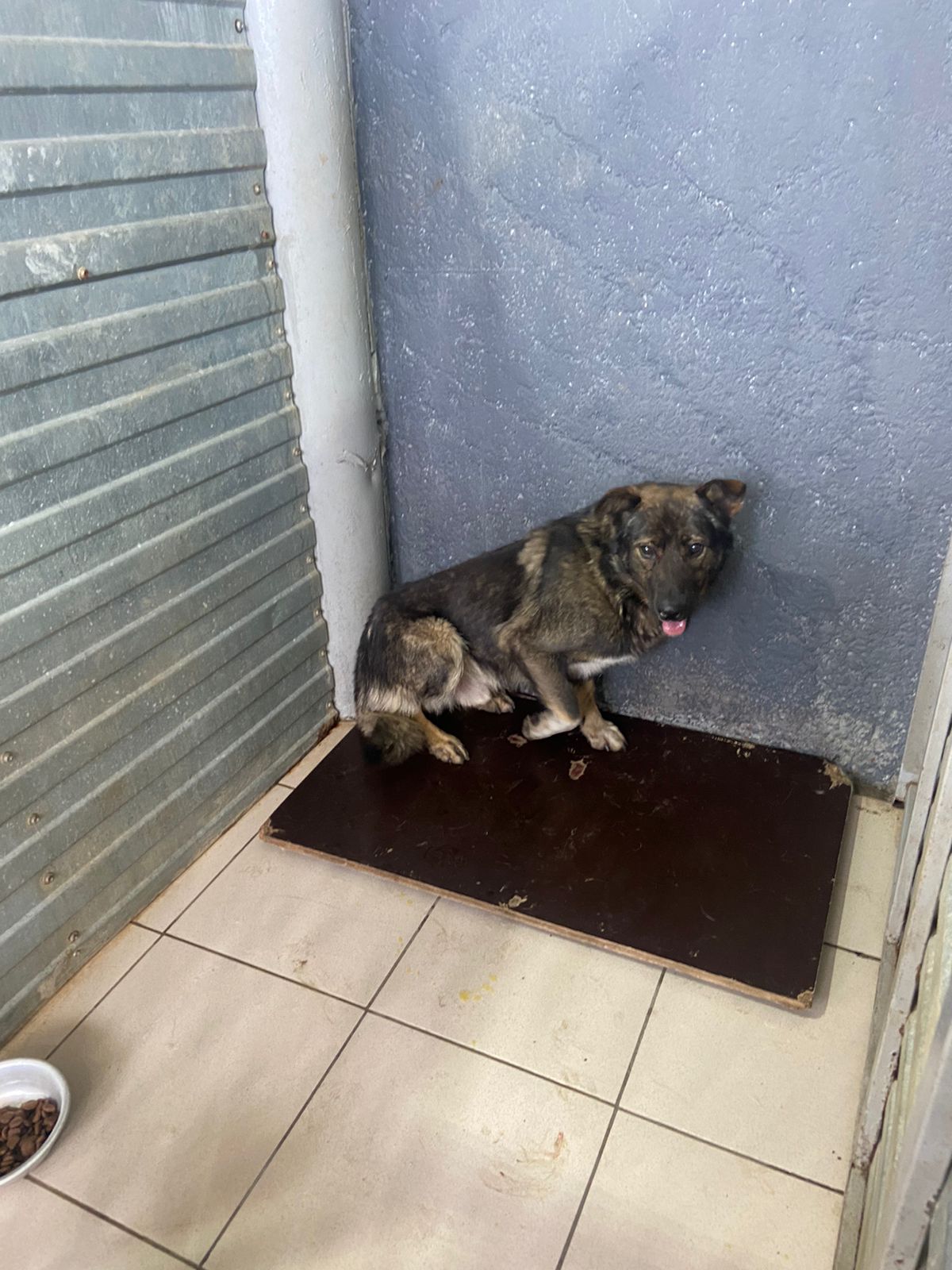 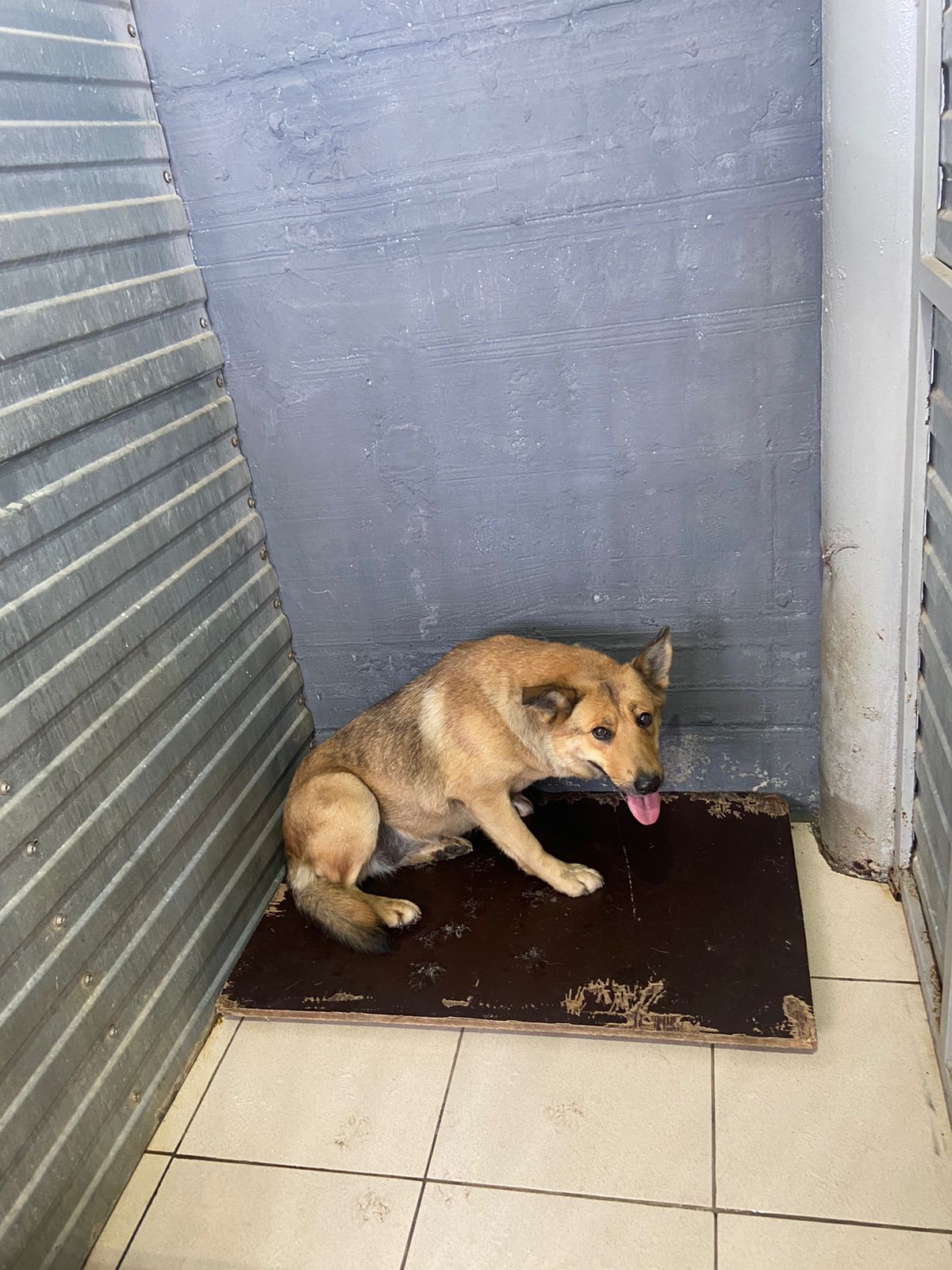 № 511Отловлено: 30.08.2023Ул. Индустриальная 113аЗаявка № 1040 13 59Вид: собакаПорода беспороднаяПол: кобельОкрас: коричнево-белыйВозраст: 4 годаВес: 32 кгРост: 48 см в холкеПриметы: Особенности поведения: ИН: Вакцинация: Кастрация: Вет. паспорт: нет№ 512Отловлено: 30.08.2023Ул. Индустриальная 113аЗаявка № 1040 13 47Вид: собакаПорода беспороднаяПол: сукаОкрас: рыжий Возраст: 4 годаВес: 35 кгРост: 56 см в холкеПриметы: Особенности поведения: ИН: Вакцинация: Кастрация: Вет. паспорт: нет